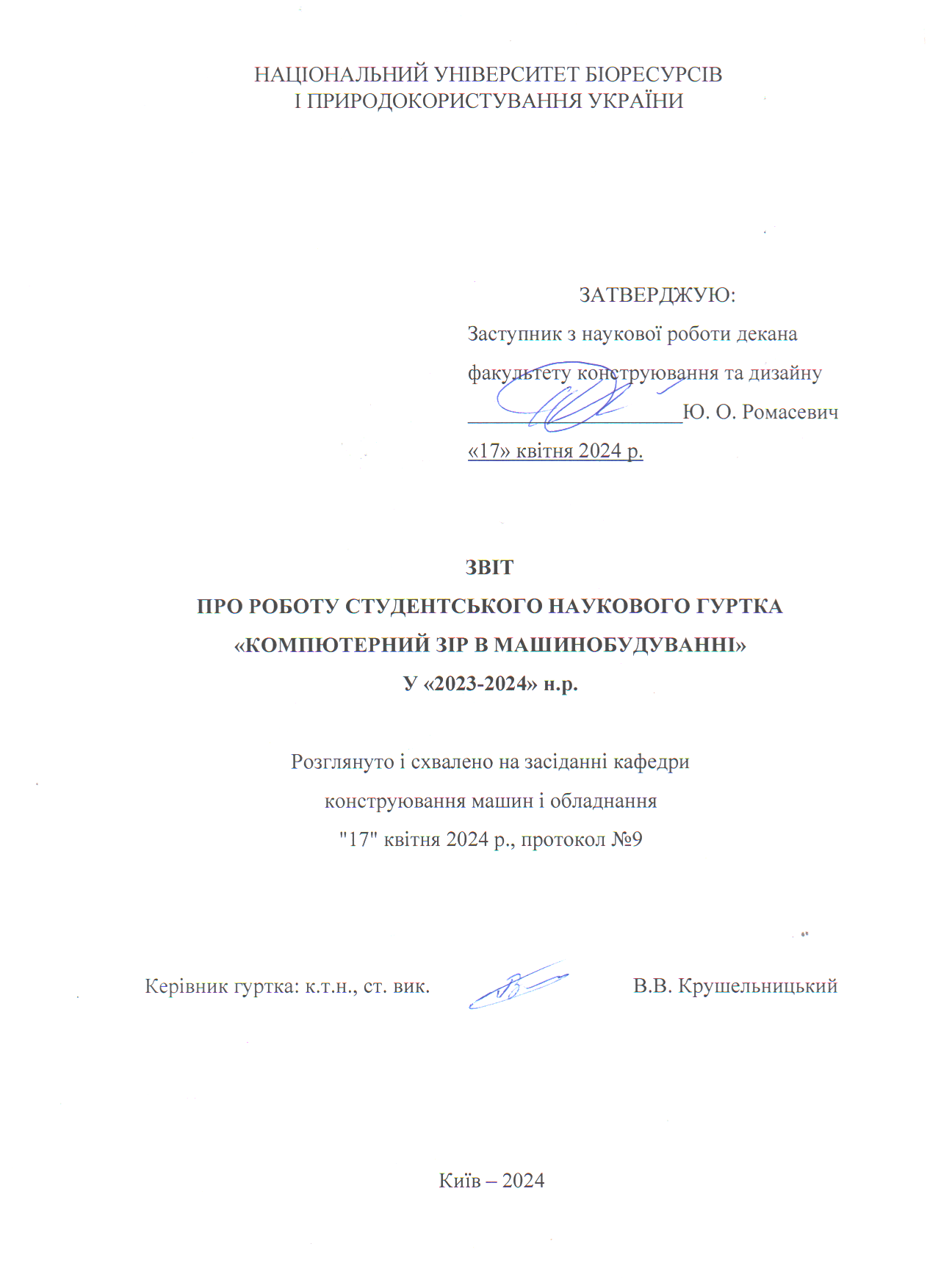 Гурток «Комп’ютерний зір в машинобудуванні»Список діючих членів гуртка (2023-2024 н. р.) :Агєєв Микита ГМаш – 2002Балюк Юрій – Гмаш с.т.Данілов Андрій ГМаш – 2102Данилюк Олександр АІ – 2303Загородний Назар АІ – 2303Гребінка Сергій АІ - 2303Іглінський Олександр ГМаш – 2203Кухаренко Євгеній ГМаш - 1902Лінник Вадим ГМаш - 2102Лук'яненко Андрій РОБ - 2306Паламарчук Владислав РОБ – 2306Перець Євген ГМаш – 2102Потапенко Олександр ГМаш – 2002Пріма Олександр ГМашСачик Денис Гмаш – 2202Сулій Дмитро Гмаш – 2001Стефанишин Владислав ГМаш – 2002Стахова Валентина ГМаш - 2101Музира Руслан ГМаш - 2002 – старостаНазаров Максим ГМаш - 2002Яремчук Дарина ГМаш - 2002Керівник гуртка: ст. вик. каф. конструювання машин і обладнання 
В. В. Крушельницький. Звітний період – 2023-2024 навчальний рік. Наукова спрямованість гуртка – дослідження принципів розпізнавання об’єктів на рисунках та на відео з використанням мов програмування.Кількість студентів, залучених до роботи гуртка (не членів гуртка) – 4.Результативні показники роботи гуртка: - кількість тез, матеріалів доповідей членів гуртка - 0; - кількість статей, опублікованих членами гуртка – 0; - кількість статей членів гуртка, опублікованих у фахових виданнях, у т.ч. у співавторстві з керівником гуртка - 0; - кількість патентів на корисну модель або винахід, отриманих 
членами гуртка - 0 - участь студентів-учасників гуртка в семінарах, конференціях, тощо - 0; - кількість студентів-учасників гуртка у виставках, форумах, фестивалях – 0; - кількість студентів-учасників гуртка в Міжнародних та Всеукраїнських наукових студентських олімпіадах, Всеукраїнському конкурсі студентських наукових робіт - 0;- забезпечення діяльності Web-сторінки гуртка – https://nubip.edu.ua/node/83392.НУБіП України 									Ф-7.5-2.2.3-02План-графік роботи наукового гуртка «Комп’ютерний зір в машинобудуванні» на 2023-2024 навчальний рікКерівники наукового гуртка «Комп’ютерний зір в машинобудуванні» ____________ В.В. Крушельницький  Завідувач кафедри конструювання машин __________________В.С. Ловейкін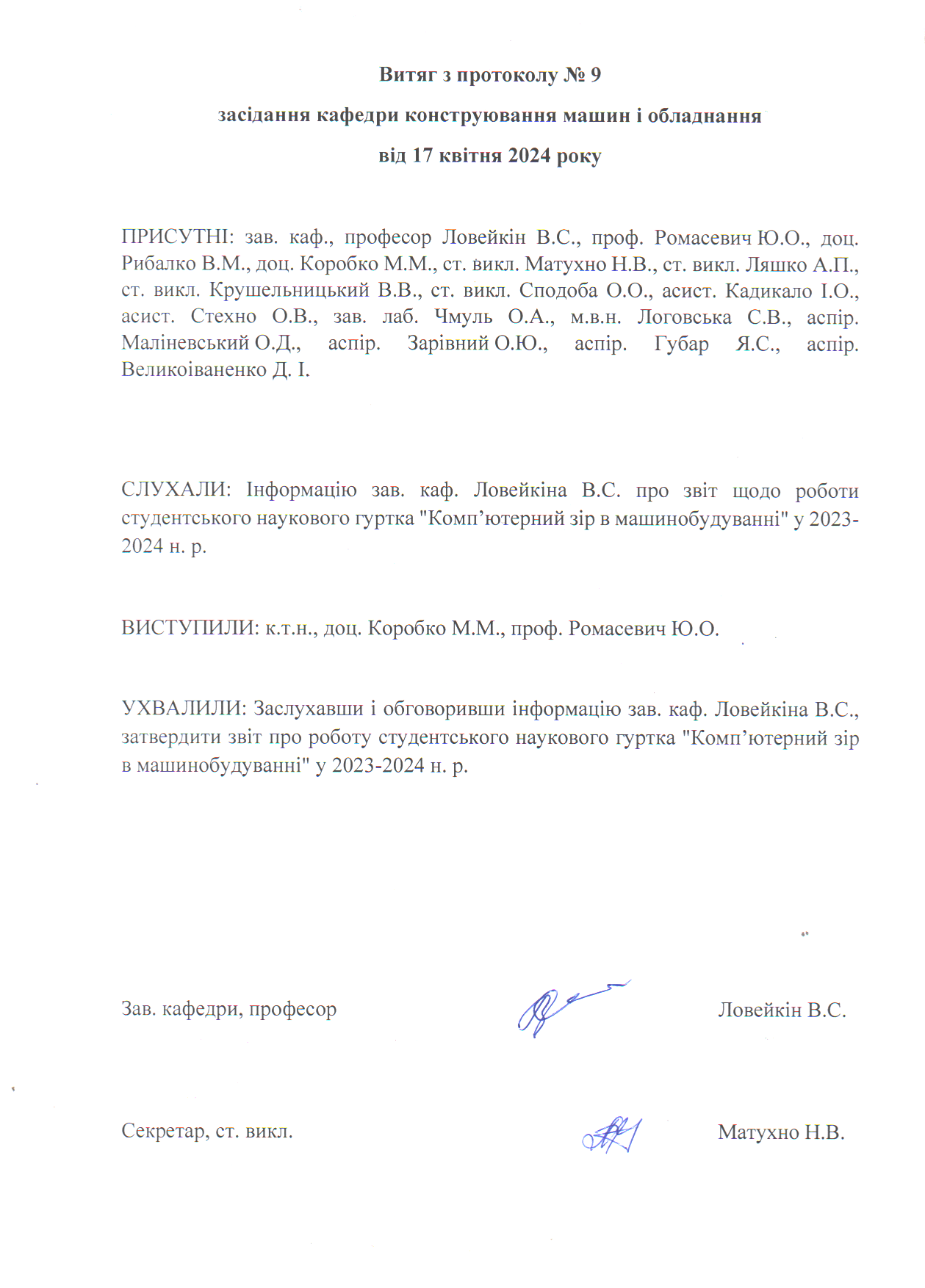 № п/пЗаходиДата проведенняМісце проведенняВідповідальний1Затвердження тем наукових досліджень, організаційні питання14.08.2023 - 21.08.2023ауд. 358, корп. 11Крушельницький В. В.2Мова програмування Python (Створення функцій та область видимості змінних)21.08.2023 – 04.09.2023ауд. 358, корп. 11Крушельницький В. В.3Мова програмування Python (Робота з масивами та матрицями NumPy)04.09.2023 – 18.09.2023ауд. 358, корп. 11Крушельницький В. В.4Мова програмування Python (Зчитування та збереження рисунків у OpenCV)18.09.2023 – 02.10.2023ауд. 358, корп. 11Крушельницький В. В.5Мова програмування Python (Отримання відео з камери та базові операції)02.10.2023 – 16.10.2023ауд. 358, корп. 11Крушельницький В. В.6Мова програмування Python (Обробка зображень в OpenCV)16.10.2023 – 30.10.2023ауд. 358, корп. 11Крушельницький В. В.7Мова програмування Python (Системи комп'ютерного зору в сільському господарстві)30.10.2023 – 13.11.2023ауд. 358, корп. 11Крушельницький В. В.9Мова програмування Python (Побітові операції із зображеннями)13.11.2023 – 27.11.2023 ауд. 358, корп. 11Крушельницький В. В.10Мова програмування Python (Відстежування об’єктів заданого діапазону кольорів)05.02.2024 – 19.02.2024 ауд. 358, корп. 11Крушельницький В. В.11Мова програмування Python (комп’ютерний зір у сільському господарстві, оформлення проєктів у кваліфікаційні роботи)19.02.2024 – 04.03.2024ауд. 358, корп. 11Крушельницький В. В.12Мова програмування Python (Порогова обробка зображень)04.03.2024 – 25.03.2024ауд. 358, корп. 11Крушельницький В. В.13Мова програмування Python (Порогова обробка зображень)25.03.2024 – 15.04.2024ауд. 358, корп. 11Крушельницький В. В.14Мова програмування Python (Визначення градієнта зображення)15.04.2024 – 15.05.2024ауд. 358, корп. 11Крушельницький В. В.